                                                                           Проект №      від  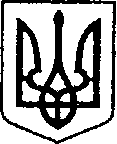        УКРАЇНА		       			ЧЕРНІГІВСЬКА ОБЛАСТЬ	Прое
              Н І Ж И Н С Ь К А    М І С Ь К А    Р А Д А    сесія VII скликання 	                                     Р І Ш Е Н Н Я 	

від «     »                2019  р.                   м. Ніжин                        №	


Про оцінку майна, що перебуває  	
на праві оперативного управління у	
Комунальному лікувально – профілактичному 	
закладі «Ніжинський міський пологовий будинок»	


           Відповідно до статей 26, 42, 59, 60, 73 Закону України «Про місцеве самоврядування в Україні», Закону України «Про державні фінансові гарантії медичного обслуговування населення» від 19.10.2017 р. №2168-VII, Закону України «Про оцінку майна, майнових прав та професійну оціночну діяльність в Україні»,  керуючись Методичними рекомендаціями з питань перетворення закладів охорони здоров’я з бюджетної установи у комунальне некомерційне підприємство, схвалено робочою групою з питань реформи фінансування сфери охорони здоров’я України від 14.02.2018 р., в частині 1.3 затверджено алгоритм перетворення закладу охорони здоров’я із бюджетної установи в комунальне некомерційне підприємство, міська рада вирішила:	

             1.Комунальному лікувально – профілактичному закладу «Ніжинський міський пологовий будинок» провести оцінку майна, що закріплене за ним на праві оперативного управління за кошти інших джерел власних надходжень закладу.	
	   2. Голові комісії з реорганізації - головному лікарю  Комунального лікувально – профілактичного закладу «Ніжинський міський пологовий будинок» Якубі Валерію Михайловичу укласти договір на проведення оцінки майна.  	
            3. Голові комісії з реорганізації - головному лікарю  Комунального лікувально – профілактичного закладу «Ніжинський міський пологовий будинок» Якубі В.М. забезпечити оприлюднення даного рішення на офіційному сайті Ніжинської міської ради протягом п’яти робочих днів після його прийняття. 	
            4.  Організацію виконання  даного рішення покласти на голову комісії з реорганізації - головного лікаря Комунального лікувально – профілактичного закладу «Ніжинський міський пологовий будинок» Якубу В. М.	
            5. Контроль за виконанням даного рішення покласти на заступника міського голови з  питань діяльності виконавчих органів ради Дзюбу С.П., постійну депутатську комісію з майнових та житлово-комунальних питань, транспорту, зв’язку та охорони навколишнього середовища (голова комісії - Онокало І.А.), та постійну депутатську комісію з питань регламенту, депутатської діяльності та етики, законності, правопорядку, антикорупційної політики, свободи слова та зв’язків з громадськістю (голова комісії - Щербак О.В.).   


Міський голова			А.В. Лінник






















Подає:	

Голова комісії з реорганізації - головний лікар комунальноголікувально-профілактичного закладу«Ніжинський міський пологовий будинок»                                         В.М.ЯкубаВізують:Заступник міського голови з  	
питань діяльності виконавчих 	
органів ради                                                                                          С.П.Дзюба 

Секретар Ніжинської міської ради                                               В.В. Салогуб

Начальник відділу юридично - 	
кадрового забезпечення апарату 	
виконавчого комітету 	
Ніжинської міської ради                                                                      В.О. Лега

	
Голова постійної комісії міської ради змайнових та житлово-комунальних питань, транспорту, зв’язку та охорони навколишнього середовища                                                                                           І.А.Онокало
Голова постійної депутатської комісії з 	
питань регламенту, депутатської 	
діяльності та етикету, законності, 	
правопорядку, антикорупційної політики, 	
свободи слова та зв’язків з громадськістю                                    О.В.Щербак

                 ПОЯСНЮВАЛЬНА ЗАПИСКА 	

              до проекту рішення про	оцінку майна, що перебуває  	на	праві                             	      оперативного управління у Комунальному лікувально – профілактичному 	
закладі «Ніжинський міський пологовий будинок»	                             	 	

               Відповідно до  Закону України «Про державні фінансові гарантії медичного обслуговування населення» від 19.10.2017 р. №2168-VII передбачено до 2020 року перехід на фінансування медичного обслуговування населення на вторинному рівні через оплату послуг за відповідними договорами, укладеними з  Національною службою здоров’я України. З цією метою, керуючись Методичними рекомендаціями з питань перетворення закладів охорони здоров’я (ЗОЗ) з бюджетної установи у комунальне некомерційне підприємство (КНП), схвалено робочою групою з питань реформи фінансування сфери охорони здоров’я України від 14.02.2018 р., в частині 1.3 затверджено алгоритм перетворення ЗОЗ із бюджетної установи в КНП, в якому чітко вказується необхідність проведення оцінки майна протягом періоду перетворення.               Діюча норма передбачена Законом України «Про оцінку майна, майнових прав та професійну оціночну діяльність в Україні» ст. 7 «Випадки проведення оцінки майна»,  а саме проведення оцінки майна є обов’язковим у випадках реорганізації комунальних підприємств.						


Голова комісії з реорганізації - головний лікар комунальноголікувально-профілактичного закладу«Ніжинський міський пологовий будинок»                                   В.М.Якуба